CAMPIONATO ITALIANO F.S.S.I. di BOWLING “GOLD CUP”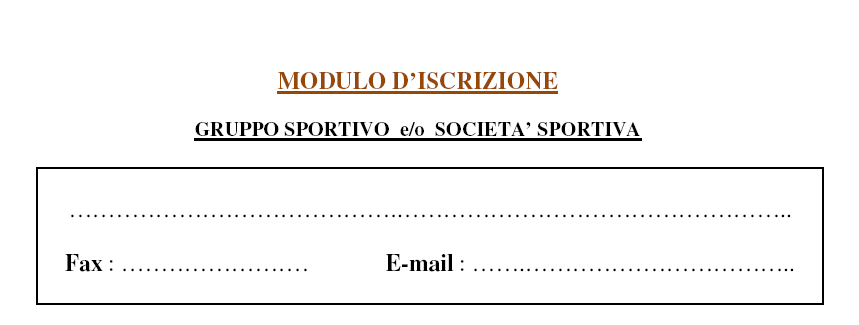 Maschile e FemminileRoma (RM), 27-28 giugno 2015FEMMINILEAllegare le quote d’iscrizione di  € 28,00 per atletaEntro e non oltre il 12 giugno 2015Inviare il presente foglio a :  tesseramento@fssi.it - dtbowling@fssi.it - C.R.C.S.latina@gmail.itData___________________		         Firma del Presidente				 	         ___________________CAMPIONATO ITALIANO F.S.S.I. di BOWLING “DOPPIO MISTO”Maschile e FemminileRoma (RM), 27-28 giugno 2015MASCHILEFEMMINILEAllegare le quote d’iscrizione di  € 14,00 a Doppio MistoEntro e non oltre il 12 giugno 2015Inviare il presente foglio a :  tesseramento@fssi.it - dtbowling@fssi.it – C.R.C.S.latina@gmail.itData___________________		         Firma del Presidente				 	         _________________N.Cognome e Nomen. tessera FSSI12345 N.Cognome e Nomen. tessera FSSI12      345N.Cognome e Nomen. tessera FSSI12      345